Name: __________________________________________ Date: _____________________________Proofs – Proving Triangles CongruentMatching:  Use the choices listed at the bottom in the box for problems #1 – 4   Problem 1:					Problem 2:					Problem 3:					Problem 4:					Fill in the blank proofs:Problem 5:					Problem 6:					Problem 7:					Problem 8:					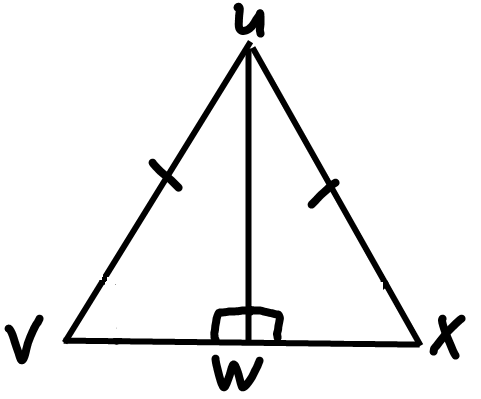 Problem 9:					Problem 10:					Problem 11:					Problem 12:					Problem 13:					Problem 14:					Statement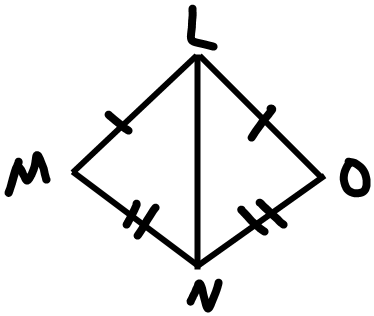 Reason1. 1. Given2. 2. Given3. 3.4. LMN  LON4.Statement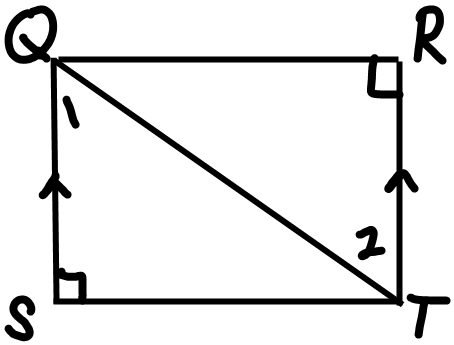 Reason1. 1.  Given2. R  S2.  Given3. 13.4. 4.5. QST  TRQ5.Statement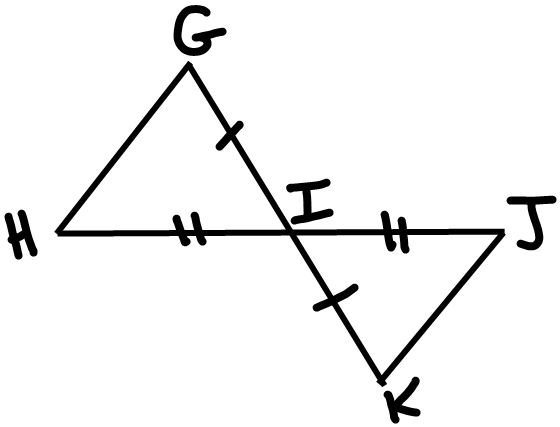 Reason1. 1.  Given2. 2.  Given3. GIH  KIJ3.4. GIH   KIJ4.Statement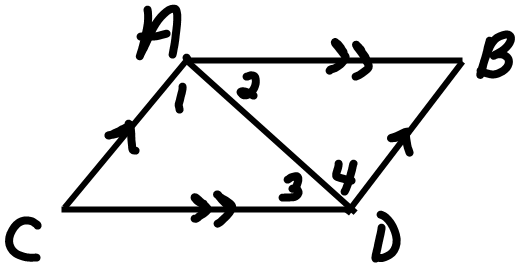 Reason1. 1. Given2. 1  4, 2  32.3. 3.4. ADC  DAB4.Statement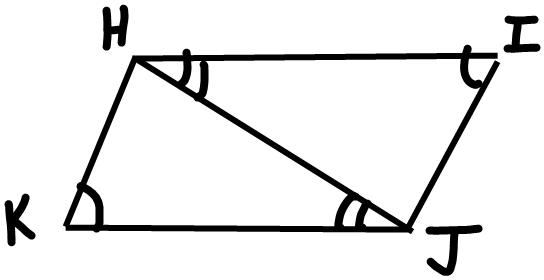 Reason1. I  K1.  Given2. IHJ  KJH2.  Given3. 3.4. HJK  JHI4.Statement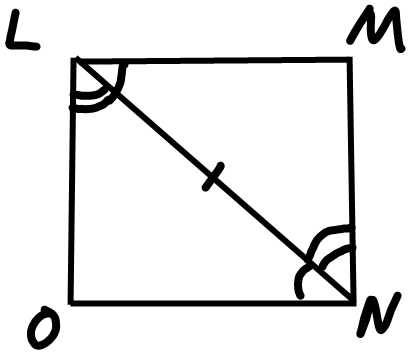 Reason1. MLN  ONL1.  Given2. OLN   _____2.  Given3. 3.  Reflexive Property (Given)4. LNO NLM4.Statement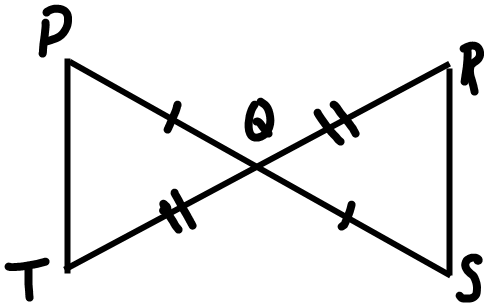 Reason1. 1.  Given2. 2.  Given3. PQT  RQS3.4. PQT  SQR4.StatementReason1. 1. Given2. VWU   XWU2. Given3. 3.  Reflexive Property4.  UWV  UWX4.Statement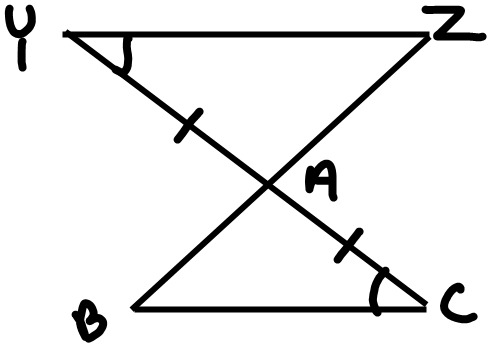 Reason1. Y  C1.2. 2.  Given3. 3.  4. YZA CBA4.Statement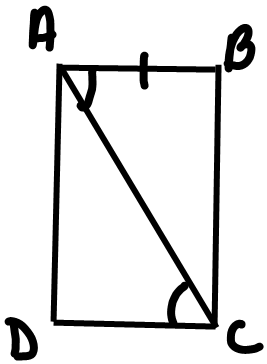 Reason1. BAC  DCA1.  Given2. 2.  Given3. 3.  4. ABC CDA4.Statement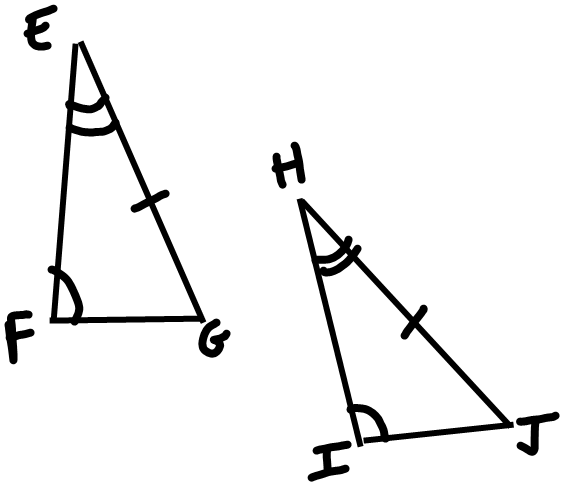 Reason1. F  I1.2. 2.  3. 3.  4. EFG   HIJ4.Statement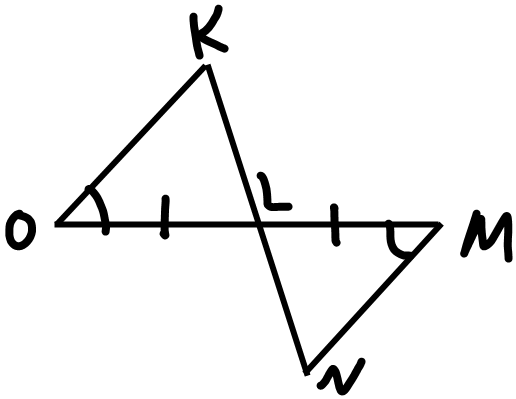 Reason1.  ___  M1.  Given2. 2.  Given3. KLO   _____3.  4. KLO  NLM4.5. K  N5.  CPCTCStatement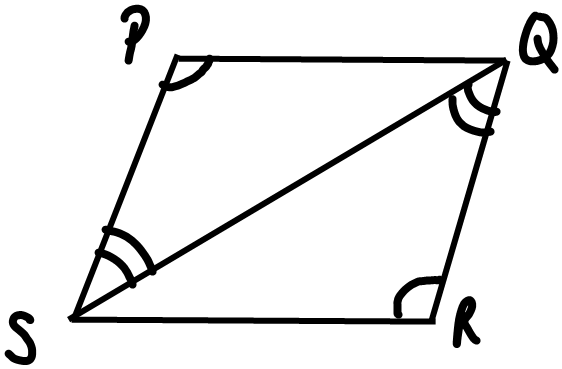 Reason1. P  ___1. Given2. 2.  Given3. 3.  Reflexive4. PQS  RSQ4.Statement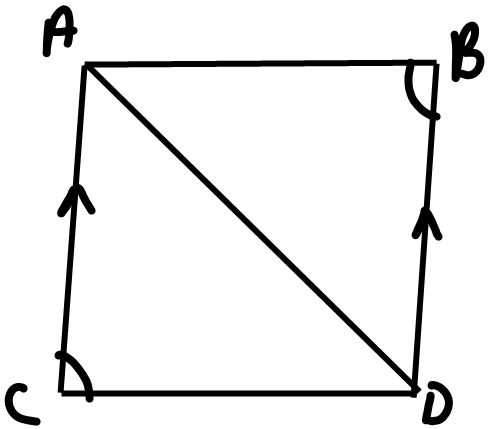 Reason1. 1.  2. 2.  3. CAD  BDA3.  4. 4.  5. ACD  ______5.